LOYOLA COLLEGE (AUTONOMOUS), CHENNAI – 600 034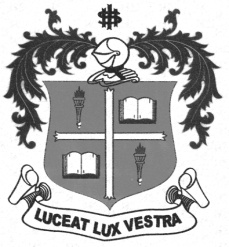 B.B.A., B.COM., DEGREE EXAMINATION – ECO., COMM. & COR. SEC.THIRD SEMESTER – NOVEMBER 2012BU 3202 - INDUSTRIAL RELATIONS                 Date : 15/11/2012 	Dept. No.	        Max. : 100 Marks                 Time : 9:00 - 12:00 	                                             PART AAnswer the following questions (Answer should not exceed 5 lines each):           	       10 x 2 = 20 What is meant by Industrial Relations?What is a Labour Court?What is Adjudication?What is Participative Management?Define Collective Bargaining?What is Progressive Discipline?What is Gheraoing?What are the characteristic of Industrial Strikes?What are Grievances?What is Code of Discipline?PART BAnswer any Five questions (Answer should not exceed 2 pages each):		                   5 x 8 = 40Explain the four levels of participative management.What are the rights of a registered trade union? What are the functions of the works committees?Who are the important players in a system of Industrial Relations?State the objectives of a trade union.How could you deal with grievances in an organization?State the responsibilities of the management under the code of discipline.What are the advantages and disadvantages of arbitration?PART CAnswer any Two questions (Answer should not exceed 4-6 pages each):     	                   2 x 20 = 40Explain the various steps involved in Collective BargainingWhat can be done to prevent industrial disputes?Critically evaluate the working of the conciliation machinery in India.…….